Конспект  урока изобразительного искусства  5 класс Учитель Зыкова Эльвира Викторовна, МБОУ «Косолаповская средняя общеобразовательная школа»Республика Марий ЭлТема урока:  «Синие цветы Гжели» Форма: Город Мастеров. В городе работает 4 мастерские по изготовлению посуды. Раздел: Связь времен в народном искусстве.Учебник: Горяева Н.А.Изобразительное искусство. Декоративно-прикладное искусство в жизни человека. 5 класс: учеб. для общеобразоват.учреждений, под ред. Б.М. Неменского.-М.: Просвещение, 2012.-192 с.: ил. С.80-81Цель урока: Закрепить понятие о традиционном русском промысле «Гжельская керамика», научить распознавать характерные отличительные признаки гжельской росписи, освоить приемы гжельского кистевого мазка, создать узор на бумажных предметах быта из элементов гжельской росписи.Задачи: Образовательные: Формирование у учащихся навыков работы в творческой мастерской гжельской керамики, расширение теоретических знаний о Гжели, обеспечить освоение приемов гжельской росписи Развивающие: Развитие у учащихся творческого воображения, активности в ходе выполнения работы, умений и навыков работы с акварельными красками, навыки самостоятельного творческого мышления.Воспитательные:  Воспитание нравственно-эстетического отношения к миру, любви к Родине, её истории и культуре. Применение на практике, в жизни полученных знаний о гжельской керамикеЛичностные УУД : осознавать необходимость уважительного отношения к культуре народа, произведениям декоративно-прикладного искусства, значимость эмоционально-ценностного отношения к собственной деятельности как основы творчества, развивать фантазию и воображение, способность к созданию художественного образа, эстетической оценке произведений гжельских мастеров и работ учащихся.Регулятивные: применять установленные правила в решении задачи.Познавательные: осуществлять поиск и выделение необходимой информации; определять общую цель и пути ее достижения.Коммуникативные: проявлять активность для решения познавательных задачМетапредметные: учиться высказывать и отстаивать свое мнение, планировать время, работу, и оценивать ее результаты. анализировать собственную художественную деятельность, развивать внимание, навыки самостоятельного творческого мышления.Предметные: понимать «язык» декоративного искусства, освоить основные мотивы гжельской росписи, разнообразные приемы работы, в т.ч. технику двойного мазка, создать узор на бумажных предметах быта из элементов гжельской росписи.Задание: украшение готовых бумажных шаблонов разной формы посуды нарядной гжельской росписью (чайник, чашка, ваза в форме лебеди, сумочка).Материалы: гуашь, акварель, кисти, шаблоны из бумаги готовые, клей, палитры, бумажные салфетки.Оборудование: Для учащихся:  гуашь, акварель, кисти, баночка для воды,  салфетка, простой карандаш, ластик, палитры, готовое изделие из бумаги у каждого. Для учителя: ноутбук, проектор, колонкиучебники для 5 класса Горяева Н.А.Изобразительное искусство. Декоративно-прикладное искусство в жизни человека. 5 класс: учеб. для общеобразоват.учреждений, под ред. Б.М. Неменского.-М.: Просвещение, 2012.-192 с.: ил. С.80-81 предметы народного прикладного искусства «Гжель» (тарелки, солонки, чашки, чайники и т.д.), открытки, репродукции, плакат «Гжель», презентация «Гжель».  Тип урока – урок закрепления умений и навыковМетоды: словесные (беседа, учебный диалог)наглядные (раздаточный материал, слайды, учебник)ИКТ (презентация)Виды деятельности учащихся:-Эмоционально воспринимать свое отношение, давать эстетическую оценку произведениям гжельской керамики;-Сравнивать благозвучное сочетание синего и белого в природе и в произведениях Гжели;-Осознавать форму и декор в изделиях гжельских мастеров;-Осваивать приемы гжельского кистевого мазка-«мазка с тенями»;-Создавать композицию росписи в процессе практической творческой работы.Размещение детей в классе: столы расставлены в 4 группы по 2 стола. Дети работают в городе Мастеров- 4 мастерские.Зрительный ряд:Плакат “Сказочная Гжель”.Изделия гжельской керамики.Работы учащихся предыдущих лет.Презентация “Сказочная Гжель”.Музыкальный ряд: плясовые наигрыши.Видеоряд: Раздаточный материал в команды: салфетки, баночки для воды, для рефлексии конфеты трех цветов в сумочке , кроссворд  с заданиями в каждой группе, альбомы, учебники 2 штуки.Для рефлексии в каждой команде конфеты  трех цветов: На столе в пакете  лежат конфеты в стиле Гжель и другие. Ребята, выбирают конфету в стиле Гжель – урок понравился, все понятно, кладут их в вазочку и несут на стол, где выставка. Красные конфеты- на уроке я работал не плохо, были затруднения, зеленые конфеты-  на уроке мне было трудно и не понятно. После этого вазочки несут гостям мальчик и девочка в русских народных костюмах. Угощают конфетами.Приготовить Плакат (Поэтапно) рисовать цветок Розу ДОСКА      ОФОРМЛЕНА: Плакаты «Гжель», Плакат «Этапы рисования гжельской розы»Выставка посуды, предметов гжели (посуда, платки, яйца расписаны гжелью) Оформлен СТОЛ с белой скатертью ВЫСТАВКА РАБОТ Ребят Раздаточный материал: стихи о Гжели, рассказ о легенде.ХОД УРОКА.1.Проверка рабочих мест:  в каждой группе на столах лежат: баночки для воды, палитры, готовые изделия, салфетки влажные, образцы росписи (карточки), пакеты с конфетами висят на крючке на парте, стоит сумочка Гжель для конфет, простые карандаши, резинки, альбомы, учебники по 2 штуки, кроссворд на карточках.2. Организационный момент.Добрый день 5 классМне приятно видеть васВстаньте ровно, подтянитесьИ друг, другу улыбнитесьМолодцы! Теперь садитесь!Сл. 1-Здравствуйте, ребята! Сегодня  у нас открытый урок. На уроке гости. Давайте поприветствуем наших гостей. -ПРОВЕРКА РАБОЧИХ МЕСТ:-Ребята, проверьте,  все ли материалы на месте? Ко всем ли пожаловала принцесса-кисточка со своими слугами – красками, подругой палитрой. Дети смотрят на гостей  и садятся за  парты3. Объявление о работе в группах.-Ребята, сегодня мы с вами оказались в городе Мастеров. Мы сегодня будем мастерами-художниками и будем работать в 4-х мастерских. Сл.2 -Что такое мастерская? -Значит, ребята вы сегодня мастера-художники.Помещение в которой работают мастера-художники.4. Сообщение темы и цели урока. -Ребята, с каким народным промыслом мы познакомились на прошлом уроке?-На прошлом уроке вы познакомились с Гжелью. Изготовили из бумаги разные предметы: чайники, кружки и т.д.Сегодня мы продолжим изучать тему. Как она называется нужно отгадать.  Вы, ребята не зевайтеИ слова-то отгадайтеАнаграмма есть и пазлМы проверим, быстро васРазгадаете слова Тему скажете тогда На слайде зашифрованы 2 слова --Значит какая тема нашего урока?Сл. 3-Тема нашего урока называется: «Синие цветы Гжели» (на доске). (Учитель открывает полоску с темой урока» ) -Ребята, ваши работы пока еще белые, без росписи. - Что мы сегодня будем выполнять на уроке? -Чем мы будем украшать посуду и каким цветом? -Значит какая тема нашего урока? Сл. 3-Тема нашего урока называется: «Синие цветы Гжели» (на доске). (Учитель открывает полоску с темой урока» - Сегодня мы научимся рисовать гжельскую розу и украсим наши предметы росписью.Гжель.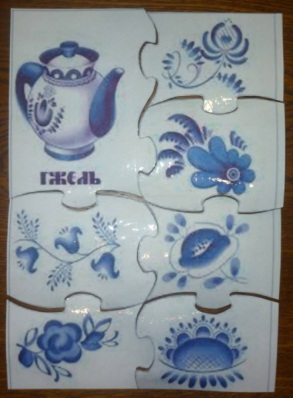 Мы будем расписывать наши предметы.Мы будем украшать цветами, листьями синим цветом.Синие цветы ГжелиОткрываю тему урока на доске полоску 5. Повторение пройденного материала.-А сейчас вспомним материал.Сл.4 -Ребята, назовите родину Гжели? Сл.5 -Что означает слово «гжель»?Сл. 6 -Какой цвет является основным в гжельской росписи?-Давайте разгадаем кроссворд на тему «Гжель».- В каждой группа есть кроссворд на карточке. КРОССВОРД: По горизонтали:Сл.7 1.Этот цвет используют в гжельской росписи (голубой).Сл. 8      2.Так называют глиняные изделия, обожженные в печи (керамика).Сл.9      3.Этот поселок называют родиной и колыбелью русской керамики (Гжель)Сл. 10    4.Именно они преобладают в росписи гжельской посуды (цветы). Сл.11     5. Декоративный сосуд с кольцевидным туловом, длинным изогнутым носиком, часто на ножках. (квасник)По вертикали:  Сл. 12      1.Он состоит из цветов (букет).  Сл.13       2.Это цвет гжельской керамики (белый). Сл. 14 3.Это основной цвет в росписи гжельской керамики (синий).Сл. 15   4.Это вид тонкой керамики (фарфор).Сл. 16 весь кроссворд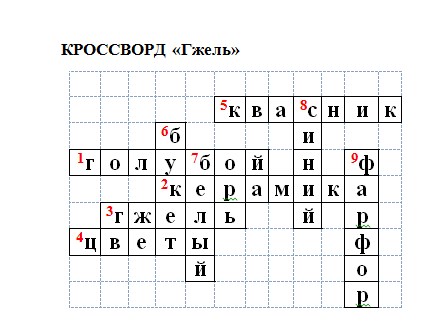 Юго-восток от МосквыЖечь, обжигатьСиний Карточки у детей Голубой КерамикаГжельЦветыКвасник БукетБелыйСинийФарфор6. Практическая работаНастало время поработать в творческой мастерской гжельских мастеров. У нас 4 мастерские. В каждой  изготавливают разную посуду. УЧЕБНИК с. 80 -Ребята, откроем учебник на с. 80.  Рассмотрите  основные  элементы росписи. -Ребята, художники расписывают изделия по белой обожженной глине кобальтовой черной краской, а сверху обрабатывают глазурью. При обжиге кобальт становится синим, а глазурь становится блестящей.-Основные элементы росписи: завитки, линии, сетки, бордюры. -Какой главный цветок в гжельской росписи? (роза)Роза7. ФизминуткаРебята, Вы, наверное, устали?Ну, тогда все дружно встали.Вверх ладошки! Хлоп! Хлоп!По коленкам – шлёп, шлёп!Руки вверх, вперед и вниз.Улыбайся и садись.     Сл. 17 Ребята, ПОСМОТРИМ ВИДЕОСЮЖЕТ (рисование гжельской розы)- Какой прием работы используют гжельские мастера?- В чем его особенность? (Одним движением кисти получаем мазок с оттенками. Вначале мазка на кисть нажимаем сильнее, а затем нажим уменьшаем, и в конце мазок сужается и переходит в острый кончик).- ТРЕНИРОВОЧНОЕ УПРАЖНЕНИЕ –рисование розы.ПРАВИЛА РАБОТЫ С КРАСКАМИ -Ребята, при работе с красками нужно быть аккуратным, пользоваться палитрой, кисточки макать не сильно в воду, брать тонкие кисти для росписи, лишнюю воду на кисточке убирать салфеткой.- ОТКРОЕМ АЛЬБОМ   Нарисуем розу.  Наберите на кисть синюю краску. Начинаем рисовать с середины. УЧИТЕЛЬ ПОКАЗЫВАЕТ  на ДОСКЕ.-РОСПИСЬ РАБОТ УЧАЩИМИСЯ -Ребята, мы  с вами научились рисовать розу. Приступим к росписи наших предметов. - С чего начнем писать узор? ( с центра) -Начнем рисовать сначала крупный цветок –розу. А потом нужно дополнить цветок листьями, завитками, точками, обвести линиями весь предмет, чтобы он был контрастным и выразительным.-Приступаем к работе.САМОСТОЯТЕЛЬНАЯ РАБОТА ДЕТЕЙ (Во время работы учитель оказывает индивидуальную помощь ученикам в выборе композиции, при работе с кистью)ЗВУЧИТ МУЗЫКА «Аллегро»Учитель комментируетМазок с тенямиС центра8. Итог урока-Ребята, посмотрите, какая красота родилась под вашей кистью! Какие сказочно красивые узоры получились! -Ребята каждая группа подготовила стихотворение на тему Гжель. Послушаем.Выставка выполненных работ  «Сказочная Гжель»Дети выставляют свои работы и рассказывают приготовленные ими стихи.1 уч. Чудо с синими цветами,Голубыми лепестками,Синими цветочками,Нежными виточками.2 уч. На белом фарфоре,Как на заснеженном поле,Из-под белого снежочкаРастут синие цветочки.Неужели, неужели,Вы не слышали о Гжели.3 уч. Синяя сказка-глазам загляденье,Словно весною капель,Ласка, забота, тепло и терпенье-Русская звонкая Гжель!4 уч. Синие птицы по белому небу, Море цветов голубых,Кувшины и кружки-быль или небыль?Изделия рук золотых.-Сегодня вы, ребята, настоящие мастера-художники! Ваши руки создали чудесные предметы.Вы все справились со своей работой! Глаз не оторвать!Стихи рассказывают 9. РЕФЛЕКСИЯ-Скажите, пожалуйста, вам понравилось в мастерской гжельских мастеров?- Какой главный цветок в гжельской росписи? -А теперь, ребята, возьмите в сумочке конфеты и выберите конфету:-если урок понравился и все было понятно –конфета с гжельской росписью –положите на вазочку.-если на уроке я работал не плохо, были затруднения, розовая  конфета-  на уроке мне было трудно и не понятно- желтая конфета-Ребята, значит у нас все хорошо работали, все было вам понятно! -А теперь ребята  угостят гостей конфетами в стиле Гжель . (Дети в русских народных костюмах угощают гостей конфетами)- Все вы сегодня хорошо потрудились в роли гжельских мастеров. Ваши работы получились яркими, красочными, выразительными. Спасибо за урок!ВЫСТАВЛЕНИЕ ОТМЕТОК ЗА УРОК  Журнал Да РозаВыбор конфет Угощают конфетамиЖурнал выставить отметки за работы 